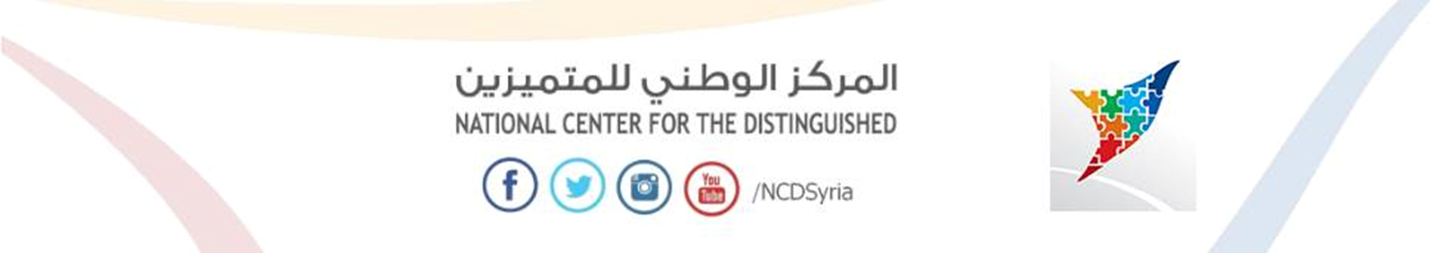   تقرير حلقة بحث بعنوان :رحلة القرآن الكريم بين الاجيال     تقديم الطالبة: آية بسام محمودالصف:العاشرتاريخ : 2014\2015                                 اشراف:                              حسان عسيليمقدمة:القرآن الكريم خاتمة الرسالات السماوية، انزله الله جل جلاله على سيدنا محمد هداية ا لبشر ،فكان رسالة موجهة للعالمين  وللبشر أجمعين لاءمت كل زمان ومكان، احتوى قصص النبيين ،ومنه نهتدي إلى  عبادة الله عز وجل ونتعلم كيف نمشي في طريق التقوى ،ولقد مر القرآن الكريم بمراحل عده حتى وصل إلى أيدينا بشكله هذا ، فلقد أنزله الله سبحانه مع سيدنا جبريل عليه السلام  شفويا على أجزاء حسب سبب نزول الآية وعلمه لسيدنا محمد صلى الله عليه وسلم الذي كان أميا ،فبدأ بكلمة  اقرأ ....فنزلت سورة العلق  وكانت اول سورة في القرآن الكريم ،وهكذا نزلت آيات القرآن الكريم ،فأصبح الرسول صلى الله عليه وسلم يقرأ  آيات القرآن الكريم على الناس ،إلى أن حفظه الصحابة ، فتناقلوه بينهم وكتبوه على صحف  إلى أن جمعوه خشية من ضياعه وذلك في عهد الخليفة عثمان بن عفان رضي الله عنه، ثم نقطه أبو الأسود الدؤلي بأمر من الإمام علي كرم الله وجهه ،و.....،وهذا ما سنتعرف إليه في حلقة البحث هذه حيث سنتعرف   كيف انتقل القرآن الكريم عبر الأجيال ؟وما المراحل التي مر بها؟شكل (1)                                                                    شكل (2)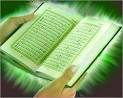 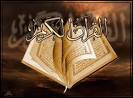 المتن:إنّ القرآن الكريم الموجود بين أيدينا هو الكتاب الذي أنزله الله تعالى على نبيّه محمّد (صلى الله عليه وآله وسلم)  للإعجاز والتحدّي وتعليم الأَحكام وتمييز الحلال من الحرام، وقد كان مجموعاً على عهد الوحي والنبوة على ما هو عليه الآن من عدد سوره وآياته، وهو متواتر بجميع سوره وآياته وكلماته تواتراً قطعياً باتفاق كلمة مذاهب المسلمين وفرقهم.مراحل جمع القران الكريم اولاً:  عهد سيدنا النبي صلّى الله عليه وسلم  كان عبارة عن كتابة الآيات وترتيبها ووضعها في مكانها ا لخاص من سورها ؛ ولكن مع بعثرة الكتابة وتفرقها بين عسب وعظام وحجارة ونحو ذلك حسبما تتيسر أدوات الكتابة ..ومزيته: زيادة التوثيق للقرآن ؛ وإن كان التعويل أيامئذ كان على الحفظ والاستظهار؛؛ يقول زيد بن ثابت رضي الله عنه { كنا عند رسول الله صلّى الله عليه وسلم  نؤلف القرآن من الرقاع}.ولكن  لماذا لم يجمع القرآن أيامها لا في صحف ولا في مصاحف ؟؟لعدة اسباب:أنه لم يوجد من دواعي كتابته في صحف أو مصاحف مثل ما وجد على عهد أبي بكر رضي الله عنه ، والتعويل لا يزال على الحفظ أكثر من الكتابة وأدوات الكتابة غير ميسورة ...أن النبي صلّى الله عليه وسلم كان بصدد أن ينزل عليه الوحي بنسخ ما شاء الله من آية أو آيات  أن القرآن لم ينزل مرة واحدة ، بل نزل منجماً على مدى عشرين سنة أو أكثر .أن ترتيب آياته وسوره ليس على ترتيب نزولهشكل (3)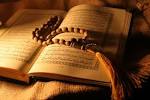 الجمع الاول في عهد سيدنا محمد صلى الله عليه وسلم  للجمع معنيين:1- المعنى الأول : جمعه بمعنى الحفظ في الصدور ، وهذا المعنى ورد في قوله تعالى:{تُحَرِّكْ بِهِ لِسَانَكَ لِتَعْجَلَ بِهِ * إِنَّ عَلَيْنَا جَمْعَهُ وَقُرْآنَهُ} [ القيامة: 16-17].2- المعنى الثاني: جمع القرآن بمعنى كتابته في السطور، أي الصحائف التي تضم السورة والآيات جميعها.حفظه في الصدور: حفظ النبي صلى الله عليه وسلم للقرآن: كان النبي صلى الله عليه وسلم يتلوا القرآن عن ظهر قلب لا يفتر لا سيما في الليل، حتى إنه ليقرأ في الركعة الواحدة العدد من السور الطوال. ولزيادة التثبيت كان جبريل يعارضه بالقرآن كذلك.شكل (4)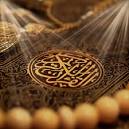  قال ابن عباس رضي الله عنهما: "كان النبي صلى الله عليه وسلم أجود الناس بالخير ،وأجود ما يكون في شهر رمضان، لأن جبريل كان يلقاه في كل ليلة في شهر رمضان حتى ينسلخ، يعرض عليه رسول الله صلى الله عليه وسلم القرآن … وقال أبو هريرة: كان يعرض على النبي صلى الله عليه وسلم القرآن كل عام مرة، فعرض عليه مرتين في العام الذي قبض فيه …"حفظ الصحابة للقرآن الكريم:توفرت للصحابة العوامل التي تجعلهم قادرين على حفظ القرآن وتسهل عليهم هذه المهمة ومن تلك العوامل:قوة ذاكرتهم الفذة التي عرفوا بها واشتهروا، حتى كان الواحد منهم يحفظ القصيدة من الشعر بالسمعة الواحدة.نزول القرآن منجماً. لزوم قراءة شيء من القرآن في الصلاة. وجوب العمل بالقرآن، فقد كان هو ينبوع عقيدتهم وعبادتهم، ووعظهم وتذكيرهم.  حض النبي صلى الله عليه وسلم على قراءة القرآن، والترغيب بما أعد للقارئ من الثواب والأجر العظيم.  تعاهد النبي صلى الله عليه وسلم الصحابة بتعليم القرآن: فكان الصحابة تلامذة للنبي صلى الله عليه وسلم يتعلمون منه القرآن، وكان النبي صلى الله عليه وسلم شيخهم، يتعهدهم بتعليم القرآن، فإذا أسلم أهل أفق أو قبيله أرسل إليهم من القراء من يعلمهم القرآن، وإن كان في المدينة ضمه إلى حلق التعليم في جامعة القرآن النبوية.                        شكل (5)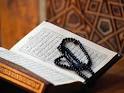 حفظه في السطوروهو لون من الحفظ يدوم مع الزمان، لا يذهب بذهاب الإنسان، فلا بد أن يتحقق ما تكفل الله بحفظه: {إِنَّا نَحْنُ نَزَّلْنَا الذِّكْرَ وَإِنَّا لَهُ لَحَافِظُونَ} [الحجر : 9].لقد اعتنى النبي صلى الله عليه وسلم بكتابة القرآن عناية بالغة جداً، فكان كلما نزل عليه شيء منه دعا الكُتّاب - منهم: علي بن أبي طالب، وأبي بن كعب، وزيد بن ثابت، ومعاوية بن أبي سفيان- فأملاه عليهم، فكتبوه على ما يجدونه من أدوات الكتابة حينئذ مثل:الرقاع، اللخاف، والأكتاف، والعسب . وقد حصر النبي صلى الله عليه وسلم جهد هؤلاء الكتاب في كتابة القرآن فمنع من كتابة غيره إلا في ظروف خاصة أو لبعض أناس مخصوصين.فتحقق بذلك توفر طاقة كبيرة لكتابة القرآن وترتيبه، كما أخرج الحاكم عن أنس رضي الله عنه:" كنا عند رسول الله صلى الله عليه وسلم نؤلف القرآن في الرَّقاع…" ومقصود هذا الحديث فيما يظهر أن المراد به تأليف ما نزل من الآيات المفرقة في سورها وجمعها فيها بإشارة النبي صلى الله عليه وسلم من اختير لجمع القرآن في هذه المرحلة؟اتخذ النبي صلّى الله عليه وسلم كتاباً للوحي فيهم الخلفاء الأربعة ومعاوية بن أبي سفيان وزيد بن ثابت وأبي بن كعب وخالد بن الوليد وثابت بن قيس كان يأمرهم بكتابة كل ما يقول من القرآن حتى تظاهر حفظ القرآن في الصدور مع الكتابةثانياً: عهد أبي بكر رضي الله عنه  فقد كان عبارة عن نقل القرآن وكتابته في صحف مرتبة الآيات دون ترتيب السور      مقتصراً فيه على ما لم تنسخ تلاوته مستوثقا  له بالتواتر والإجماع .ومزيته : هو تسجيل القرآن وتقييده بالكتابة مجموعاً مرتباً خشية ذهاب شيء منه بموت حملته وحفاظه .. شكل (6)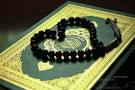   لماذا قام أبو بكر رضي الله عنه  بجمع القرآن الكريم ؟؟ حينما ارتدت العرب واستشرى القتل بالمسلمين وخاصة يوم اليمامة وقد استحر بقراء القرآن ، جاء إليه عمر رضي الله عنه وقال له :" إني أخشى أن يستحر القتل بالقراء في المواطن فيذهب كثير من القراءة والقرآن وإني أرى أن تجمع القرآن "؛ وظل يراجع أبي بكر حتى شرح الله صدره لذلك ؛ فكان أول من جمع القرآن.الجمع الثاني في عهد الخليفة أبي بكر رضي الله عنه. عن زيد بن ثابت قال: "أرسل إليَّ أبو بكر، مقتلَ أهل اليمامة، فإذا عمر بن الخطاب عنده، فقال أبو بكر: إن عمر أتاني، فقال : إن القتل قد استحر بقراء القرآن، وإني أخشى أن يستحر القتل بالقراء في المواطن، فيذهب كثير من القرآن، وإني أرى أن تأمر بجمع القرآن، فقلت لعمر : كيف تفعل شيئاَ لم يفعله رسول الله صلى الله عليه وسلم؟ قال عمر: هو والله خير، فلم يزل يراجعني حتى شرح الله صدري لذلك، ورأيت في ذلك الذي رأى عمر. قال زيد: قال أبو بكر: إنك شاب عاقل، لا نتهمك، وقد كنت تكتب الوحي لرسول الله صلى الله عليه وسلم، فتتّبع القرآن فأجمعه - فوالله لو كلفوني نقل جبل من الجبال ما كان أثقل عليّ مما أمرني به من جمع القرآن- قلت كيف تفعلان شيئاً لم يفعله رسول الله صلى الله عليه وسلم ؟! قال: والله خير، فلم يزل أبو بكر يراجعني حتى شرح الله صدري للذي شرح به صدر أبي بكر وعمر. فتتبعت القرآن أجمعه من العُسُب و اللِّخاف وصدور الرجال، ووجدت آخر سورة التوبة مع أبي خزيمة الأنصاري، ولم أجدها مع غيره: {لَقَدْ جَاءَكُمْ رَسُولٌ...} [التوبة: 128- 129]. حتى خاتمة براءة، فكانت الصحف عند أبي بكر حتى توفاه الله، ثم عند عمر حياته، ثم عند حفصة بنت عمر رضي الله عنهم."  شكل (7)                                                         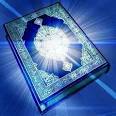 وبهذا جمعت نسخة المصحف بأدق توثق ومحافظة، وأودعت لدى الخليفة لتكون إماماً تواجه الأمة به ما يحدث في المستقبل، ولم يبق الأمر موكلاً إلى النسخ التي بين أيدي كَتّاب الوحي، أو إلى حفظ الحفاظ وحدهم. وقد اعتمد الصحابة كلهم وبالإجماع القطعي هذا العمل وهذا المصحف الذي جمعه أبو بكر الصديق رضي الله عنه، وتتابع عليه الخلفاء الراشدون كلهم والمسلمون كلهم من بعده، وسجلوها لأبي بكر الصديق منقبة فاضلة عظيمة من مناقبه وفضائله. وحسبنا في ذلك ما ثبت عن الامام علي ابن أبي طالب كرم الله وجهه أنه قال: " أعظم الناس في المصاحف أجراً أبو بكر، رحمة الله على أبي بكر، هو أول من جمع كتاب الله"من اختير لجمع القرآن في هذه المرحلة؟في عهد الخليفة أبي بكر اختير زيد بن ثابت رضي الله عنه وقد أرسل إليه الخليفة أبو بكر بعد ‏مقتل أهل اليمامة وقال له "(إني أخشى أن يستحر القتل بالقراء في المواطن وإني أرى ‏أن تجمع القرآن )" يقول زيد "(فو الله لو كلفوني نقل جبل من الجبال ما كان أثقل علي مما أمرني به من جمع القرآن )" 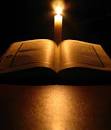 منهج زيد بن ثابت في جمع القرآن:تتبع زيد في جمع القرآن من العُسُب و اللَّخاف وصدور الرجال، فكان منهجه أن يسمع من الرجال ثم يعرض ما سمعه على ما كان مجموعاً في العُسُب والأكتاف، فكان رضي الله عنه لا يكتفي بالسماع فقط دون الرجوع إلى الكتابة، وكذلك من منهجه في جمع القرآن أنه لا يقبل من أحد شيئاً حتى يشهد عليه شاهدان، وهذا زيادة في التحفظ، مع أن زيداً كان من حفظة القرآن .                         شكل (8)ثالثا: في عهد الخليفة عثمان رضي الله عنهالجمع الثالث في عهد عثمان بن عفان رضي الله عنه.عن أنس بن مالك رضي الله عنه :" أن حُذيفة بن اليمان قدم عَلى عثمان، وكان يغازي أهل الشام في فتح أرمينية وأذربيجان مع أهل العراق فأفزع حذيفة اختلافهم في القراءة، فقال لعثمان: أدرك الأمة قبل أن يختلفوا اختلاف اليهود والنصارى". فأرسل إلى حفصة:" أن أرسلي إلينا الصحف ننسخها في المصاحف، ثم نردها إليك"، فأرسلت بها حفصة إلى عثمان، فأمر زيد بن ثابت، وعبد الله بن الزبير، وسعيد بن العاص، وعبد الرحمن بن الحارث بن هشام، فنسخوها في المصاحف.وقال عثمان للرهط القرشيين الثلاثة: "إذا اختلفتم أنتم و زيد بن ثابت في شيء من القرآن، فاكتبوه بلسان قريش، فإنه إنما نزل بلسانهم، ففعلوا، حتى إذا نسخوا الصحف في المصاحف رد عثمان الصحف إلى حفصة، وأرسل إلى كل أفق بمصحف مما نسخوا، وأمر بما سواه من القرآن في كل صحيفة ومصحف أن يحرق."السبب الداعي للجمع:السبب الدافع لهذا العمل الذي قام به عثمان وهو اختلاف الناس في وجوه قراءة القرآن حتى قرؤوه بلغاتهم على اتساع اللغات، فأدى ذلك بعضهم إلى تخطئة بعض، فخُشي من تفاقم الأمر في ذلك، فنسخت تلك الصحف في مصحف واحد مرتباً لسوره واقتصر من سائر اللغات على لغة قريش. رسم المصحف العثماني والآراء فيه.المراد برسم القرآن هنا كيفية كتابة الحروف والكلمات في المصحف على الطريقة التي كتبت عليها في المصاحف التي أمر عثمان اللجنة الرباعية فكتبتها ووزعتها في الأمصار.ويطلق عليه: رسم المصحف، ومرسوم الخط.الآراء فيه:الرأي الأول: أن الرسم العثماني ليس توقيفاً عن النبي صلى الله عليه وسلم، ولكنه اصطلاح ارتضاه عثمان وتلقته الأمة بالقبول، فيجب التزامه والأخذ به، ولا يجوز مخالفته.الرأي الثاني: أن رسم المصحف اصطلاحي لا توفيقي، وعليه فيجوز مخالفته.الرأي الثالث: أنه توقيفي لا يجوز مخالفته، وهو مذهب الجمهور.واستدلوا بأن النبي صلى الله عليه وسلم كان له كُتاب يكتبون الوحي، وقد كتبوا القرآن كله بهذا الرسم، وقد أقرهم الرسول صلى الله عليه وسلم على كتابتهم وقضى عهده صلى الله عليه وسلم والقرآن على هذه الكتبة لم يحدث فيه تغيير ولا تبديل.     شكل (9)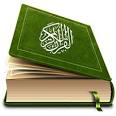 أقوال الفقهاء في الرسم العثماني: جمهور العلماء ذهبوا إلى منع كتابة المصحف بما استحدث الناس من قواعد الإملاء، للمحافظة على نقل المصحف بالكتابة على الرسم نفسه الذي كتبه الصحابة.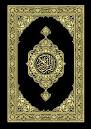 - وقد صرح الإمام أحمد فيه بالتحريم فقال: تحرم مخالفة خط                 مصحف عثمان في ياء أو واو أو ألف أو غير ذلك.- وسئل الإمام مالك: هل تكتب المصحف على ما أخذته الناس من الهجاء؟ فقال: لا، إلا على الكتبة الأولى.- وجاء في الفقه الشافعي: إن رسم المصحف سنة متبعة.- وجاء في الفقه الحنفي: أنه ينبغي ألا يكتب بغير الرسم العثماني.       شكل (10)-وقال الإمام أبو عمرو الداني : ولا مخالف له من علماء الأمة.وهكذا اتخذت الأمة الإسلامية الرسم العثماني سنة متبعة إلى عصرنا هذا، كما قال البيهقي في "شعب الإيمان": واتباع حروف المصاحف عندنا كالسنن القائمة التي لا يجوز لأحد أن يتعداها.وكان ذلك للمبالغة في المحافظة والاحتياط على نص القرآن، حتى في مسألة شكلية، هي كيفية رسمه.لكن استثنوا من ذلك نقط المصاحف وتشكيلها، لتتميز الحروف والحركات، فأجازوا ذلك بعد اختلاف في الصدر الأول عليه، وذلك لما اضطروا إلى ذلك لتلافي الأخطاء التي شاعت بسبب اختلاط العرب بالعجم. تحسين الرسم العثمانيكانت المصاحف العثمانية خالية من النقط والشكل اعتماداً على السليقة العربية التي لا تحتاج إلى مثل هذه النقط والتشكيلات، وظلت هكذا حتى دخلت العجمة بكثرة الاختلاط، وتطرق اللحن إلى اللسان العربي، عندئذ أحسَّ أولو الأمر بضرورة تحسين كتابة المصاحف بالتنقيط والشكل والحركات مما يساعد على القراءة الصحيحةتشكيل المصحف :أ- اختلف العلماء في ذلك، منهم من قال: أبو الأسود الدؤلي الذي ينسب إليه وضع ضوابط اللغة العربية بأمر من سيدنا علي بن أبي طالب. يروي أنه سمع قارئاً يجر اللام من رسوله في قوله تعالى: {أَنَّ اللَّهَ بَرِيءٌ مِنْ الْمُشْرِكِينَ وَرَسُولُهُ} [التوبة: 3]، فغير المعنى، ففزع لهذا اللحن وقال: عز الله وجل أن يبرأ من رسوله، فعندئذ قام بوضع ضوابط التشكيل حفاظاً عليه من اللحن.ب- ومن العلماء من قال: أول من شكل المصحف : الحسن البصري، ويحيى بن يعمر، ونصر بن عاصم الليثي بأمر من الحجاج.                     تدرج تحسين رسم المصحف: كان الشكل في الصدر الأول نقطاً، فالفتحة نقطة على أول الحرف، والضمة نقطة على آخره، والكسرة نقطة تحت أول الحرف، ثم تدرج، فأصبحت الفتحة شكلة مستطيلة فوق الحرف، والكسرة تحته، والضمة واواً صغيرة فوقه، ثم بعد ذلك مر المصحف في طور التجديد والتحسين على مر العصور حتى استقر على هذا الشكل الذي هو عليه الآن من الخطوط الجميلة الواضحة، وابتكار العلامات المميزة، والاصطلاحات المفيدة، فجزى الله من سبقونا في خدمة قرآن ربنا خير جزاء.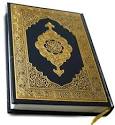  ترتيب آيات القرآن وسوره                                                                                      تعريف الآية:لغة: أصلها بمعنى العلامة، ومنه قوله تعالى: {إِنَّ آيَةَ مُلْكِهِ أَنْ يَأْتِيَكُمْ التَّابُوتُ} [البقرة: 248]. اصطلاحاً: فهي قرآن مركب من جمل ولو تقديراً، ذو مبدأ و مقطع، مندرج من سورة. تعريف السورة:                                                                     شكل (11)                    لغة: من سور المدينة، أو من السورة بمعنى المرتبة والمنزلة الرفيعة.اصطلاحاً: قرآن يشمل على آيات ذوات فاتحة وخاتمة . وأقلها ثلاث آيات. حكمة تقسيم القرآن إلى سور وآياتمنها: أن القارئ إذا ختم سورة أو جزأً من الكتاب ثم أخذ في آخر كان أنشط له، وأبعث على التحصيل منه لو استمر على الكتاب بطولهومنها: أن الحافظ إذا حَذَق السورة اعتقد أنه أخذ من كتاب الله طائفة مستقلة، فيعظم عنده ما حفظه، ومنه حديث أنس: كان الرجل إذا قرأ البقرة وآل عمران جلّ فينا.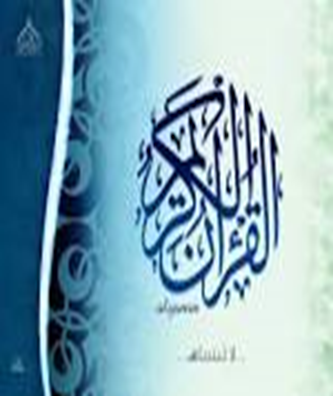                     شكل (12)      مصدر ترتيب القرآن الكريم. أجمع العلماء سلفاً فخلفاً على أن ترتيب الآيات في السورة توقيفي، أي اتبع فيه الصحابة أمر النبي صلى الله عليه وسلم، وتلقاه النبي صلى الله عليه وسلم عن جبريل، لا يشتبه في ذلك أحد.والأحاديث في إثبات التوقيف في ترتيب الآيات في السور كثيرة جداً تفوق حد التواتر، إلا أننا سنذكر أمثلة منها:أخرج البخاري عن عبد الله بن الزبير قال: قلت لعثمان: {وَالَّذِينَ يُتَوَفَّوْنَ مِنْكُمْ وَيَذَرُونَ أَزْوَاجًا} [البقرة:234] قد نسختها الآية الأخرى، فلم تكتبها أو تدعها؟ قال: يا أبن أخي لا أغيرّ شيئاً منه من مكانهوأخرج الإمام أحمد عن عثمان بن أبي العاص قال: كنت جالساً عند رسول الله صلى الله عليه وسلم إذ شَخَص ببصره ثم صوَّبه، ثم قال: " أتاني جبريل فأمرني أن أضع هذه الآية في هذا الموضع {إِنَّ اللَّهَ يَأْمُرُ بِالْعَدْلِ وَالإِحْسَانِ وَإِيتَاءِ ذِي الْقُرْبَى...} [النحل: 90] إلى آخرها."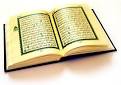  ترتيب سور القرآن:جماهير العلماء على أن ترتيب سورة القرآن توقيفي، وليس باجتهاد من الصحابة.     شكل (13)والأدلة على أن ترتيب السور كلها توقيفي كثيرة جداً نذكر منها: عن ابن مسعود رضي الله عنه قال: في بني إسرائيل، والكهف، ومريم، وطه، والأنبياء، إنهن من العتاق الأول، وهن من تلادي.فذكر ابن مسعود السور نَسَقاً كما استقر ترتيبها.وقوله صلى الله عليه وسلم: " أعطيت مكان التوراة السبع الطوال، وأعطيت مكان الزبور المئين، وأعطيت مكان الإنجيل المثاني، وفضلت بالمفصل".قال أبو جعفر النحاس: "وهذا الحديث يدل على أن تأليف القرآن مأخوذ عن النبي صلى الله عليه وسلم، وأنه مؤلف من ذلك الوقت، وإنما جمع في المصحف على شيء واحد".ويشهد لذلك من حيث الدراية والعقل واقع الترتيب وطريقته، وذلك من وجهين لا يشك الناظر فيهما، أن الترتيب بين السور توقيفي :الأول: مما يدل على أنه توقيفي كون الحواميم رتبت ولاءَ، وكذا الطواسين، ولم ترتب المسبحات ولاءً، وأخرت طس عن القصص.الثاني: ما راعاه العلماء الأئمة في بحوثهم من التزام بيان أوجه التناسب بين كل سورة وما قبلها، وبيان وجه ترتيبهو إلى وقتنا الحالي مازال القرآن محفوظ بشكله بحفظ الله تعالى من اوجه التغيير والتحريف.الختام:وفي الختام توصلنا إلى أن :جمع القرآن تم على مراحل ثلاث وهي:الجمع الاول في عهد الرسول صلى الله عليه وسلم. الجمع الثاني في عهد الخليفة ابو بكر رضي الله عنه.الجمع الثالث في عهد الخليفة عثمان رضي الله عنه.عهد سيدنا النبي صلّى الله عليه وسلم  كان عبارة عن كتابة الآيات وترتيبها ووضعها في مكانها ا لخاص من سورها ؛ ولكن مع بعثرة الكتابة وتفرقها بين عسب وعظام وحجارة ونحو ذلك حسبما تتيسر أدوات الكتابة ..ومزيته: زيادة التوثيق للقرآن ؛ وإن كان التعويل أيامئذ كان على الحفظ والاستظهار؛؛ يقول زيد بن ثابت رضي الله عنه { كنا عند رسول الله صلّى الله عليه وسلم  نؤلف القرآن من الرقاع}.عهد أبي بكر رضي الله عنه  فقد كان عبارة عن نقل القرآن وكتابته في صحف مرتبة الآيات دون ترتيب السور مقتصراً فيه على ما لم تنسخ تلاوته مستوثقا  له بالتواتر والإجماع .ومزيته : هو تسجيل القرآن وتقييده بالكتابة مجموعاً مرتباً خشية ذهاب شيء منه بموت حملته وحفاظه .. في عهد الخليفة عثمان رضي الله عنه السبب الدافع لهذا العمل الذي قام به عثمان وهو اختلاف الناس في وجوه قراءة القرآن حتى قرؤوه بلغاتهم على اتساع اللغات، فأدى ذلك بعضهم إلى تخطئة بعض، فخُشي من تفاقم الأمر في ذلك، فنسخت تلك الصحف في مصحف واحد مرتباً لسوره واقتصر من سائر اللغات على لغة قريش.من اختير لجمع القرآن في مراحل الجمع اتخذ النبي صلّى الله عليه وسلم كتاباً للوحي فيهم الخلفاء الأربعة ومعاوية بن أبي سفيان وزيد بن ثابت وأبي بن كعب وخالد بن الوليد وثابت بن قيسفي عهد الخليفة أبي بكر اختير زيد بن ثابت رضي الله عنهرسم المصحف العثماني والآراء فيه.المراد برسم القرآن هنا كيفية كتابة الحروف والكلمات في المصحف على الطريقة التي كتبت عليها في المصاحف التي أمر عثمان اللجنة الرباعية فكتبتها ووزعتها في الأمصار.ويطلق عليه: رسم المصحف، ومرسوم الخط تعددت الآراء حوله في كونه اصطلاحي او توقيفيمصدر ترتيب القرآن الكريم. أجمع العلماء سلفاً فخلفاً على أن ترتيب الآيات في السورة توقيفي، أي اتبع فيه الصحابة أمر النبي صلى الله عليه وسلم، وتلقاه النبي صلى الله عليه وسلم عن جبريل، لا يشتبه في ذلك أحد.ترتيب سور القرآن:جماهير العلماء على أن ترتيب سورة القرآن توقيفي، وليس باجتهاد من الصحابة لسببينالأول: مما يدل على أنه توقيفي كون الحواميم رتبت ولاءَ، وكذا الطواسين، ولم ترتب المسبحات ولاءً، وأخرت طس عن القصص.الثاني: ما راعاه العلماء الأئمة في بحوثهم من التزام بيان أوجه التناسب بين كل سورة وما قبلها، وبيان وجه ترتيبهرأينا مراحل انتقال القرآن الكريم منذ نزوله على سيدنا محمد صلى الله عليه وسلم والى وقتنا الحالي بكل ما فيه و بإعجازه من اي تحريف او تغيير	شكل (14)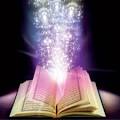   لقد  توخيت الدقة والامانة فيما نقلت في هذا البحث مما قرأت ومما بحثت و اتمنى ان اكون قد وفقت بما قدمت.                                    المصادر و المراجع:المجلس العلمي بإشراف د. سعد بن عبد الله الحميد و د. خالد بن عبد الرحمن 16\ربيع الثاني \1430, 11\4\2009http\\:google.com        http\\:scholargoogle.comhttp\\: d1g.comhttp\\:lakki.com دار لكِ لتحفيظ القران                               فهرس الصور            شكل (1)................................................................................ص2             شكل (2)................................................................................ص2            شكل (3)................................................................................ص3                   شكل (4)................................................................................ص4            شكل (5)................................................................................ص5             شكل (6)................................................................................ص6        شكل (7)................................................................................ص7             شكل (8)................................................................................ص8            شكل (9)................................................................................ص9                 شكل (10).............................................................................ص10            شكل (11) .............................................................................ص11            شكل (12)..............................................................................ص11        شكل (13)..............................................................................ص12             شكل (14)..............................................................................ص14                               الفهرس  محتويات البحث                                       ارقام الصفحات          الغلاف...............................................................1 المقدمة...............................................................2مراحل انتقال القرآن الكريم......................................3في عهد النبي صلى الله عليه وسلم..................................................3.مرحلة الجمع الاول................................................4في عهد الخليفة ابي بكر..........................................6مرحلة الجمع الثاني ..............................................7في عهد الخليفة عثمان(الجمع الثالث) ..............................7رسم المصحف العثماني..........................................9اقوال الفقهاء فيه وتحسينه ....................................10تشكيل المصحف الشريف......................................10.ترتيب آيات القرآن ...............................................11مصدر ترتيب القرآن .............................................12الختام ..............................................................13 المصادر والمراجع/فهرس الصور............................ 15الفهرس..........................................................16 ..